If you like , then try…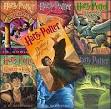 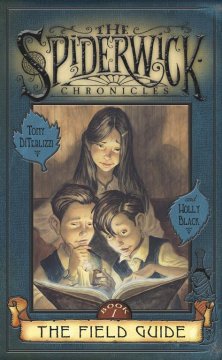 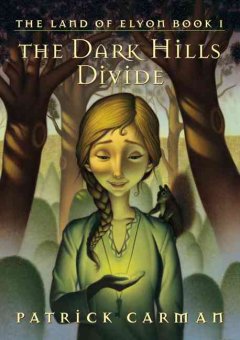 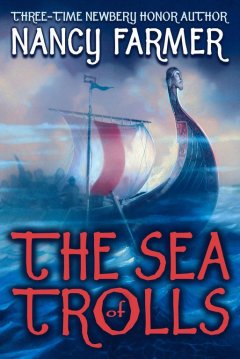 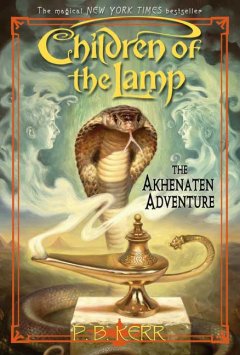 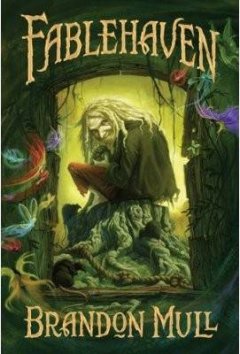 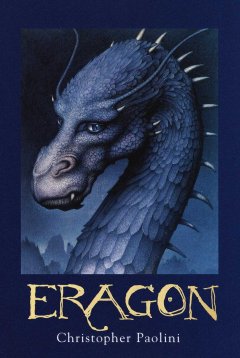 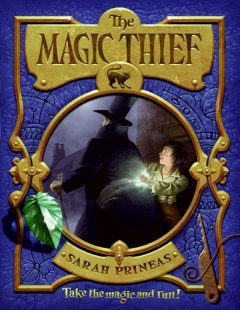 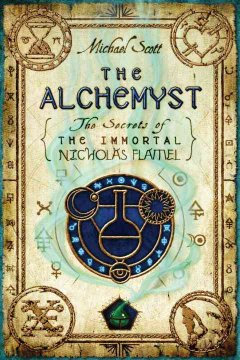 